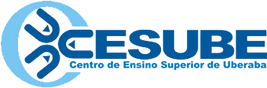 CENTRO DE ENSINO SUPERIOR DE UBERABA - CESUBERua Ronan Martins Marquez, 487 - Bairro Universitário CEP 38050-600, Telefax: (34)3331 5555   Uberaba-MGTERMO DE RESCISÃO DE CONTRATO DE ESTÁGIOTermo de Rescisão de Contrato que entre si, celebram a empresa/profissional autônomo nome da empresa / profissional autônomo, situada (o) na rua / avenida, nº      , Bairro:      , Cidade de      /MG, inscrita no CNPJ / CPF sob o nº      , ora denominada (o) CONCEDENTE neste ato representada por representante legal e o CENTRO DE ENSINO SUPERIOR DE UBERABA CESUBE, estabelecimento particular isolado de Ensino Superior, com sede na Rua Ronan Martins Marquez, 487 - Bairro Universitário, CEP 38050-600, nesta cidade, ora denominada INTERVENIENTE, neste ato representada por sua Diretora Geral Giovanna Alexia Meireles nos termos da Lei nº 11.788/08, do Decreto nº 87.497/82 e da Lei nº 9.394/96, nos termos e condições seguintes:Cláusula Primeira – Identificação das PartesCONCEDENTERazão Social / profissional autônomo:      CNPJ / CPF:      Endereço:      , nº      , Bairro:       - Cidade:       /      Representante legal:      ESTAGIÁRIO (A):Nome:      Curso:      ,      Matrícula:      RG:       ,CPF:      Cláusula Segunda- Rescisão do estágioFica rescindido o Termo de Contrato de Estágio, firmado na data       entre CONCEDENTE e ESTAGIÁRIO (A), a partir de       a pedido da (o) concedente ou estagiário (a) .Assim, devidamente compromissadas e acompanhadas pela INTERVENIENTE, as partes assinam a presente rescisão em três vias de igual teor e forma de um só efeito.Uberaba (MG),       de        de       .________________________________           _______________________________        Giovanna Alexia Meireles                              empresa ou profissional autônomo                Diretora geral CESUBE                                           Representante legal - Assinatura e Carimbo________________________________________nomeEstagiário (a)